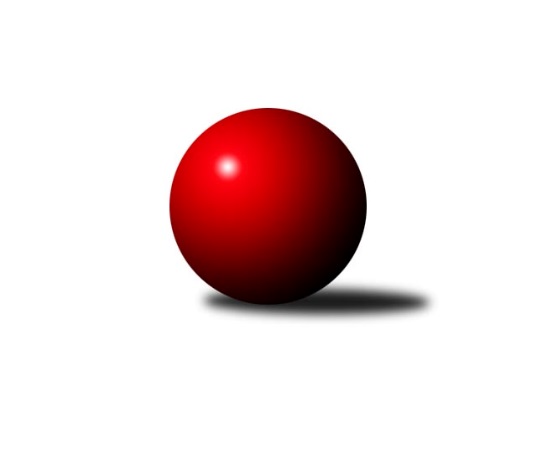 Č.20Ročník 2018/2019	3.3.2019Nejlepšího výkonu v tomto kole: 2617 dosáhlo družstvo: Slavoj Velké Popovice BMistrovství Prahy 3 2018/2019Výsledky 20. kolaSouhrnný přehled výsledků:SK Rapid Praha 	- SK Meteor Praha C	3:5	2333:2403	4.0:8.0	25.2.AC Sparta B	- KK Konstruktiva Praha E	3:5	2411:2424	5.0:7.0	25.2.TJ Astra Zahradní Město B	- KK Dopravní podniky Praha B	6.5:1.5	2392:2244	9.0:3.0	26.2.PSK Union Praha C	- TJ Sokol Praha-Vršovice C	1:7	2264:2345	3.0:9.0	28.2.TJ Praga Praha B	- SK Žižkov Praha D	6:2	2378:2329	5.5:6.5	28.2.SK Meteor Praha D	- Slavoj Velké Popovice B		dohrávka		15.3.KK Dopravní podniky Praha C	- TJ ZENTIVA Praha 		dohrávka		22.3.Tabulka družstev:	1.	Slavoj Velké Popovice B	19	15	0	4	108.0 : 44.0 	143.0 : 85.0 	 2353	30	2.	SK Meteor Praha D	19	13	1	5	95.5 : 56.5 	136.5 : 91.5 	 2332	27	3.	KK Konstruktiva Praha E	20	13	1	6	96.0 : 64.0 	135.5 : 104.5 	 2315	27	4.	AC Sparta B	20	12	1	7	95.0 : 65.0 	128.0 : 112.0 	 2327	25	5.	TJ Astra Zahradní Město B	19	12	0	7	85.0 : 67.0 	126.0 : 102.0 	 2337	24	6.	SK Meteor Praha C	20	11	0	9	81.0 : 79.0 	114.0 : 126.0 	 2268	22	7.	SK Rapid Praha	20	10	0	10	85.0 : 75.0 	134.5 : 105.5 	 2329	20	8.	TJ Praga Praha B	20	9	2	9	80.0 : 80.0 	106.0 : 134.0 	 2238	20	9.	TJ Sokol Praha-Vršovice C	20	9	1	10	73.0 : 87.0 	114.5 : 125.5 	 2253	19	10.	SK Žižkov Praha D	19	6	1	12	61.0 : 91.0 	99.0 : 129.0 	 2305	13	11.	TJ ZENTIVA Praha	19	6	0	13	59.0 : 93.0 	104.5 : 123.5 	 2264	12	12.	KK Dopravní podniky Praha C	18	5	1	12	56.5 : 87.5 	99.0 : 117.0 	 2271	11	13.	PSK Union Praha C	19	5	1	13	51.0 : 101.0 	87.0 : 141.0 	 2131	11	14.	KK Dopravní podniky Praha B	20	5	1	14	62.0 : 98.0 	104.5 : 135.5 	 2265	11Podrobné výsledky kola:	 SK Rapid Praha 	2333	3:5	2403	SK Meteor Praha C	František Pudil	 	 174 	 211 		385 	 1:1 	 384 	 	206 	 178		Jaroslav Novák	Jiří Hofman	 	 200 	 193 		393 	 0:2 	 451 	 	228 	 223		Karel Mašek	Vojtěch Roubal	 	 219 	 216 		435 	 2:0 	 370 	 	201 	 169		Václav Šrajer	Petr Valta	 	 175 	 171 		346 	 0:2 	 427 	 	201 	 226		Jiří Novotný	Martin Podhola	 	 208 	 187 		395 	 0:2 	 398 	 	210 	 188		Jan Petráček	Vítězslav Hampl	 	 206 	 173 		379 	 1:1 	 373 	 	189 	 184		Zdeněk Míkarozhodčí: Nejlepší výkon utkání: 451 - Karel Mašek	 AC Sparta B	2411	3:5	2424	KK Konstruktiva Praha E	Vít Fikejzl	 	 200 	 204 		404 	 2:0 	 395 	 	199 	 196		Jiřina Beranová	Miroslav Viktorin	 	 219 	 206 		425 	 1:1 	 419 	 	204 	 215		Vlastimil Chlumský	Kamila Svobodová	 	 182 	 203 		385 	 1:1 	 370 	 	189 	 181		Zbyněk Lébl	Jan Vácha	 	 194 	 201 		395 	 1:1 	 404 	 	193 	 211		Jaroslav Zahrádka	Zdeněk Cepl	 	 192 	 204 		396 	 0:2 	 413 	 	200 	 213		Milan Perman	Jiří Neumajer	 	 206 	 200 		406 	 0:2 	 423 	 	210 	 213		Bohumír Musilrozhodčí: Nejlepší výkon utkání: 425 - Miroslav Viktorin	 TJ Astra Zahradní Město B	2392	6.5:1.5	2244	KK Dopravní podniky Praha B	Jakub Jetmar	 	 209 	 205 		414 	 2:0 	 324 	 	166 	 158		Bohumil Plášil	Vojtěch Kostelecký	 	 204 	 218 		422 	 2:0 	 389 	 	184 	 205		Jindřich Habada	Lucie Hlavatá	 	 200 	 160 		360 	 1:1 	 344 	 	163 	 181		Martin Štochl	Tomáš Kudweis	 	 191 	 180 		371 	 1:1 	 378 	 	171 	 207		Lubomír Čech	Marek Sedlák	 	 220 	 211 		431 	 2:0 	 415 	 	215 	 200		Antonín Švarc	Radovan Šimůnek	 	 187 	 207 		394 	 1:1 	 394 	 	189 	 205		Miroslav Tomešrozhodčí: vedoucí družstevNejlepší výkon utkání: 431 - Marek Sedlák	 PSK Union Praha C	2264	1:7	2345	TJ Sokol Praha-Vršovice C	Jiří Haken	 	 171 	 220 		391 	 1:1 	 413 	 	206 	 207		Karel Wolf	Jan Neckář ml.	 	 186 	 179 		365 	 0:2 	 373 	 	187 	 186		Roman Přeučil	Květuše Pytlíková	 	 189 	 197 		386 	 1:1 	 406 	 	218 	 188		Vladimír Strnad	Jitka Vykouková	 	 173 	 190 		363 	 0:2 	 374 	 	175 	 199		Ivo Vávra	Jiří Peter	 	 190 	 197 		387 	 1:1 	 379 	 	197 	 182		Karel Svitavský	Jiřina Mansfeldová *1	 	 194 	 178 		372 	 0:2 	 400 	 	198 	 202		Jana Myšičkovározhodčí: vedoucí družstevstřídání: *1 od 51. hodu Jakub PytlíkNejlepší výkon utkání: 413 - Karel Wolf	 TJ Praga Praha B	2378	6:2	2329	SK Žižkov Praha D	Martin Jelínek	 	 192 	 177 		369 	 1:1 	 362 	 	164 	 198		Tomáš Herman	Tomáš Smékal	 	 220 	 198 		418 	 1:1 	 389 	 	169 	 220		Michal Truksa	Martin Kovář	 	 175 	 180 		355 	 0:2 	 417 	 	200 	 217		Jitka Radostová	Kryštof Maňour	 	 203 	 194 		397 	 1:1 	 404 	 	212 	 192		Martin Tožička	Petr Kšír	 	 192 	 228 		420 	 1:1 	 369 	 	203 	 166		Petr Štěrba	Ondřej Maňour	 	 198 	 221 		419 	 1.5:0.5 	 388 	 	198 	 190		Bohumil Strnadrozhodčí: vedoucí družstevNejlepší výkon utkání: 420 - Petr KšírPořadí jednotlivců:	jméno hráče	družstvo	celkem	plné	dorážka	chyby	poměr kuž.	Maximum	1.	Radovan Šimůnek 	TJ Astra Zahradní Město B	418.97	295.3	123.7	6.4	9/9	(463)	2.	Ladislav Musil 	Slavoj Velké Popovice B	417.12	280.9	136.3	4.7	8/9	(467)	3.	Miloslav Kellner 	TJ ZENTIVA Praha 	416.85	291.2	125.6	7.2	7/7	(457)	4.	Čeněk Zachař 	Slavoj Velké Popovice B	416.72	293.7	123.1	6.0	9/9	(474)	5.	Richard Sekerák 	SK Meteor Praha D	413.48	287.7	125.8	6.7	7/9	(455)	6.	Petra Švarcová 	KK Dopravní podniky Praha C	413.14	288.7	124.4	6.6	10/10	(451)	7.	Vladimír Dvořák 	SK Meteor Praha D	411.37	287.3	124.1	8.3	9/9	(466)	8.	Karel Wolf 	TJ Sokol Praha-Vršovice C	411.25	288.8	122.5	7.7	8/8	(457)	9.	Bohumír Musil 	KK Konstruktiva Praha E	411.02	288.1	122.9	7.8	9/10	(447)	10.	Vojtěch Kostelecký 	TJ Astra Zahradní Město B	410.65	280.9	129.7	6.0	9/9	(462)	11.	Miroslav Šostý 	SK Meteor Praha D	407.54	287.5	120.0	7.7	9/9	(464)	12.	Tomáš Jícha 	Slavoj Velké Popovice B	406.03	288.5	117.5	7.9	8/9	(440)	13.	Martin Tožička 	SK Žižkov Praha D	403.53	285.8	117.7	10.1	7/7	(446)	14.	Martin Kovář 	TJ Praga Praha B	403.17	279.3	123.9	8.6	7/8	(460)	15.	Jiří Hofman 	SK Rapid Praha 	402.93	286.5	116.5	7.3	9/10	(433)	16.	Zdeněk Boháč 	SK Meteor Praha D	402.64	282.7	119.9	6.8	9/9	(461)	17.	Jitka Radostová 	SK Žižkov Praha D	402.58	285.1	117.5	9.2	7/7	(446)	18.	Emilie Somolíková 	Slavoj Velké Popovice B	401.72	284.3	117.4	7.1	9/9	(437)	19.	Vítězslav Hampl 	SK Rapid Praha 	400.81	278.0	122.8	7.6	9/10	(446)	20.	Jakub Pytlík 	PSK Union Praha C	400.67	275.9	124.8	7.8	5/7	(474)	21.	Milan Perman 	KK Konstruktiva Praha E	400.44	282.2	118.2	7.3	9/10	(466)	22.	Lenka Krausová 	TJ ZENTIVA Praha 	397.44	286.3	111.1	10.8	7/7	(450)	23.	Marek Sedlák 	TJ Astra Zahradní Město B	396.14	282.1	114.1	9.5	7/9	(433)	24.	Karel Hnátek  st.	KK Dopravní podniky Praha B	395.68	281.8	113.9	9.1	8/9	(428)	25.	Zbyněk Lébl 	KK Konstruktiva Praha E	395.50	279.7	115.8	8.2	7/10	(428)	26.	Jaroslav Michálek 	KK Dopravní podniky Praha C	395.38	276.2	119.2	8.7	9/10	(419)	27.	Jan Bártl 	TJ ZENTIVA Praha 	395.30	277.8	117.5	9.3	7/7	(448)	28.	Zdeněk Míka 	SK Meteor Praha C	395.20	283.1	112.1	11.2	9/9	(463)	29.	Vladimír Strnad 	TJ Sokol Praha-Vršovice C	394.97	281.5	113.5	7.6	6/8	(439)	30.	Milan Švarc 	KK Dopravní podniky Praha C	394.74	275.9	118.9	9.6	9/10	(453)	31.	Ondřej Maňour 	TJ Praga Praha B	394.58	276.6	118.0	7.3	8/8	(441)	32.	Miroslav Tomeš 	KK Dopravní podniky Praha B	393.78	280.6	113.2	9.9	8/9	(424)	33.	Vít Fikejzl 	AC Sparta B	392.57	276.0	116.5	9.5	10/11	(422)	34.	Petr Valta 	SK Rapid Praha 	391.89	280.9	111.0	9.0	10/10	(432)	35.	Jiří Novotný 	SK Meteor Praha C	390.97	277.9	113.1	9.4	7/9	(466)	36.	Kamila Svobodová 	AC Sparta B	390.35	277.9	112.5	9.8	10/11	(436)	37.	Lucie Hlavatá 	TJ Astra Zahradní Město B	389.79	275.3	114.5	11.9	9/9	(433)	38.	Zdeněk Cepl 	AC Sparta B	389.76	281.1	108.7	11.6	11/11	(431)	39.	Jiřina Mansfeldová 	PSK Union Praha C	389.64	275.2	114.4	6.5	6/7	(422)	40.	Petr Kapal 	Slavoj Velké Popovice B	389.38	279.7	109.7	9.9	9/9	(447)	41.	Jiřina Beranová 	KK Konstruktiva Praha E	388.86	278.0	110.8	11.6	7/10	(418)	42.	Martin Podhola 	SK Rapid Praha 	388.51	275.0	113.5	8.2	8/10	(444)	43.	Jiří Neumajer 	AC Sparta B	388.23	278.8	109.4	9.7	10/11	(427)	44.	Jan Petráček 	SK Meteor Praha C	387.86	270.7	117.1	9.7	7/9	(476)	45.	Jindřich Habada 	KK Dopravní podniky Praha B	387.79	283.6	104.2	10.1	9/9	(434)	46.	Lenka Špačková 	SK Žižkov Praha D	387.36	276.5	110.8	11.7	6/7	(439)	47.	Antonín Švarc 	KK Dopravní podniky Praha B	384.67	277.7	107.0	8.2	6/9	(418)	48.	Karel Mašek 	SK Meteor Praha C	383.45	279.4	104.1	12.3	9/9	(460)	49.	Jan Vácha 	AC Sparta B	383.39	278.1	105.3	11.8	10/11	(429)	50.	Tomáš Kudweis 	TJ Astra Zahradní Město B	382.98	273.7	109.2	10.8	9/9	(445)	51.	František Pudil 	SK Rapid Praha 	382.36	277.3	105.0	12.6	8/10	(453)	52.	Jiří Svozílek 	KK Dopravní podniky Praha C	381.89	276.1	105.8	12.6	10/10	(430)	53.	Michal Truksa 	SK Žižkov Praha D	379.05	270.8	108.2	13.0	7/7	(421)	54.	Miroslav Málek 	KK Dopravní podniky Praha C	377.73	271.6	106.2	11.2	10/10	(410)	55.	Květuše Pytlíková 	PSK Union Praha C	376.19	269.3	106.8	10.5	7/7	(408)	56.	Jiří Peter 	PSK Union Praha C	375.98	279.4	96.6	14.0	6/7	(423)	57.	Jiří Lankaš 	AC Sparta B	375.50	274.5	101.0	13.8	10/11	(450)	58.	Jaroslav Novák 	SK Meteor Praha C	375.21	270.4	104.8	12.3	7/9	(434)	59.	Petr Štěrba 	SK Žižkov Praha D	374.54	278.5	96.1	14.3	6/7	(423)	60.	Vojtěch Roubal 	SK Rapid Praha 	374.35	273.3	101.0	12.7	8/10	(435)	61.	Tomáš Smékal 	TJ Praga Praha B	373.14	266.8	106.4	13.9	8/8	(418)	62.	Jana Myšičková 	TJ Sokol Praha-Vršovice C	371.19	266.8	104.3	12.3	8/8	(443)	63.	Josef Pokorný 	SK Rapid Praha 	369.74	268.3	101.4	13.4	8/10	(434)	64.	Eliška Fialová 	TJ ZENTIVA Praha 	369.43	266.2	103.3	14.1	7/7	(446)	65.	Lubomír Čech 	KK Dopravní podniky Praha B	369.33	262.1	107.2	11.7	6/9	(393)	66.	Kryštof Maňour 	TJ Praga Praha B	368.35	269.0	99.3	12.2	7/8	(410)	67.	Jiří Svoboda 	SK Meteor Praha C	365.92	265.4	100.5	13.7	7/9	(438)	68.	Petr Kšír 	TJ Praga Praha B	365.85	262.0	103.9	13.2	8/8	(424)	69.	Karel Svitavský 	TJ Sokol Praha-Vršovice C	365.64	270.1	95.5	12.5	6/8	(397)	70.	Jiří Štoček 	KK Dopravní podniky Praha B	364.54	265.8	98.8	11.7	6/9	(406)	71.	Martin Štochl 	KK Dopravní podniky Praha B	362.86	266.7	96.1	13.2	7/9	(388)	72.	Věra Štefanová 	TJ ZENTIVA Praha 	362.72	259.3	103.4	12.9	6/7	(398)	73.	Eva Václavková 	Slavoj Velké Popovice B	360.38	261.7	98.6	13.4	7/9	(415)	74.	Jiří Haken 	PSK Union Praha C	360.20	257.8	102.4	13.1	7/7	(419)	75.	Jan Neckář  ml.	PSK Union Praha C	359.09	261.3	97.8	11.4	7/7	(398)	76.	Ladislav Holeček 	TJ ZENTIVA Praha 	358.81	265.9	92.9	14.8	7/7	(425)	77.	Jan Pozner 	SK Meteor Praha D	355.27	253.2	102.1	13.3	6/9	(448)	78.	Jakub Jetmar 	TJ Astra Zahradní Město B	354.46	262.5	91.9	14.9	7/9	(414)	79.	Jitka Vykouková 	PSK Union Praha C	354.33	259.7	94.6	16.2	5/7	(400)	80.	Jiří Vilímovský 	TJ Sokol Praha-Vršovice C	346.84	253.6	93.2	16.0	7/8	(392)	81.	Bohumil Plášil 	KK Dopravní podniky Praha B	334.86	252.8	82.0	18.5	7/9	(362)	82.	Karel Hnátek  ml.	KK Dopravní podniky Praha C	322.32	238.7	83.6	18.5	10/10	(349)	83.	Pavel Jakl 	TJ Praga Praha B	302.17	224.9	77.3	21.8	6/8	(361)		Einar Bareš 	KK Dopravní podniky Praha B	443.00	302.0	141.0	9.0	1/9	(443)		Josef Kašpar 	TJ Praga Praha B	431.00	285.0	146.0	2.0	1/8	(431)		Vít Kluganost 	TJ Praga Praha B	414.50	294.5	120.0	9.0	2/8	(429)		Antonín Tůma 	SK Rapid Praha 	414.00	297.0	117.0	9.0	1/10	(414)		Renata Göringerová 	PSK Union Praha C	406.00	280.0	126.0	7.0	1/7	(406)		Pavel Pavlíček 	AC Sparta B	405.00	283.0	122.0	8.0	1/11	(405)		Vlastimil Chlumský 	KK Konstruktiva Praha E	402.86	277.4	125.4	8.4	6/10	(425)		Miroslav Viktorin 	AC Sparta B	401.94	285.4	116.6	9.3	6/11	(425)		Petr Stoklasa 	KK Dopravní podniky Praha C	399.50	291.0	108.5	7.3	2/10	(434)		František Vondráček 	KK Konstruktiva Praha E	395.42	266.7	128.8	10.2	4/10	(415)		Lukáš Pelánek 	TJ Sokol Praha-Vršovice C	393.50	276.2	117.3	9.3	3/8	(414)		Martin Jelínek 	TJ Praga Praha B	387.58	279.9	107.7	13.1	3/8	(421)		Roman Přeučil 	TJ Sokol Praha-Vršovice C	386.88	273.4	113.5	8.8	4/8	(423)		Jaroslav Zahrádka 	KK Konstruktiva Praha E	386.06	272.8	113.3	10.5	4/10	(404)		Bohumil Strnad 	SK Žižkov Praha D	384.02	272.2	111.9	11.0	4/7	(438)		Miloslav Fous 	PSK Union Praha C	382.50	265.5	117.0	11.0	1/7	(409)		Václav Šrajer 	SK Meteor Praha C	381.50	278.9	102.6	13.0	4/9	(436)		Jiří Chrdle 	SK Meteor Praha D	380.17	288.1	92.1	16.0	3/9	(397)		Tomáš Herman 	SK Žižkov Praha D	380.00	269.5	110.5	16.0	2/7	(398)		Bedřich Bernátek 	SK Meteor Praha D	371.69	260.1	111.6	11.0	5/9	(447)		Karel Radil 	TJ Sokol Praha-Vršovice C	371.00	256.0	115.0	12.0	1/8	(371)		Karel Tomsa 	SK Žižkov Praha D	370.83	269.0	101.8	14.8	3/7	(387)		Lukáš Jirsa 	TJ Praga Praha B	369.50	273.7	95.8	15.0	4/8	(391)		Ivo Vávra 	TJ Sokol Praha-Vršovice C	369.40	266.9	102.5	13.4	5/8	(411)		Michael Šepič 	SK Meteor Praha D	367.11	264.4	102.7	13.5	5/9	(420)		Stanislava Švindlová 	KK Konstruktiva Praha E	362.87	256.1	106.7	10.5	5/10	(387)		Václav Žďárek 	SK Žižkov Praha D	362.00	275.0	87.0	15.0	1/7	(362)		Petr Peřina 	TJ Astra Zahradní Město B	361.00	262.5	98.5	14.9	2/9	(401)		Pavel Šťovíček 	Slavoj Velké Popovice B	359.00	266.0	93.0	16.0	1/9	(359)		Martin Kozdera 	TJ Astra Zahradní Město B	356.60	259.3	97.3	15.2	5/9	(383)		Tomáš Eštók 	KK Konstruktiva Praha E	355.25	258.0	97.3	16.3	2/10	(372)		František Brodil 	SK Žižkov Praha D	351.93	261.2	90.7	15.9	4/7	(399)		Jana Valentová 	TJ ZENTIVA Praha 	345.93	260.7	85.3	17.8	3/7	(368)		Helena Hanzalová 	PSK Union Praha C	344.00	259.0	85.0	18.0	1/7	(344)		Gabriela Jirásková 	Slavoj Velké Popovice B	341.00	247.3	93.7	15.5	3/9	(391)		Jan Lukáš 	TJ Praga Praha B	340.00	244.0	96.0	14.0	1/8	(340)		Robert Jaderko 	SK Žižkov Praha D	339.25	241.5	97.8	15.5	1/7	(356)		Dagmar Svobodová 	KK Dopravní podniky Praha B	338.00	242.5	95.5	13.5	1/9	(351)		Jiří Třešňák 	SK Meteor Praha C	334.96	250.0	85.0	18.3	5/9	(424)		Ivan Mansfeld 	PSK Union Praha C	332.00	244.0	88.0	13.0	1/7	(332)		Jaroslav Bělohlávek 	TJ Sokol Praha-Vršovice C	330.00	248.0	82.0	18.8	4/8	(380)		Zdeněk Poutník 	PSK Union Praha C	304.00	226.0	78.0	23.0	1/7	(304)		Markéta Dymáčková 	Slavoj Velké Popovice B	303.00	243.0	60.0	25.0	1/9	(303)		Marie Málková 	KK Dopravní podniky Praha C	289.33	213.0	76.3	20.0	3/10	(316)		Ivana Bandasová 	Slavoj Velké Popovice B	285.00	219.0	66.0	33.0	1/9	(285)		Jaroslav Novák 	TJ ZENTIVA Praha 	270.00	205.0	65.0	30.0	1/7	(270)Sportovně technické informace:Starty náhradníků:registrační číslo	jméno a příjmení 	datum startu 	družstvo	číslo startu25485	Jan Neckář ml.	28.02.2019	PSK Union Praha C	5x5052	Vítězslav Hampl	25.02.2019	SK Rapid Praha 	7x15944	Jakub Pytlík	28.02.2019	PSK Union Praha C	2x
Hráči dopsaní na soupisku:registrační číslo	jméno a příjmení 	datum startu 	družstvo	Program dalšího kola:21. kolo4.3.2019	po	17:30	KK Dopravní podniky Praha C - TJ Astra Zahradní Město B	4.3.2019	po	19:30	TJ ZENTIVA Praha  - SK Meteor Praha D	6.3.2019	st	17:00	SK Žižkov Praha D - AC Sparta B	6.3.2019	st	17:30	TJ Astra Zahradní Město B - PSK Union Praha C (dohrávka z 16. kola)	6.3.2019	st	17:30	TJ Sokol Praha-Vršovice C - SK Rapid Praha 	7.3.2019	čt	17:00	SK Meteor Praha C - KK Dopravní podniky Praha B	7.3.2019	čt	17:30	KK Konstruktiva Praha E - PSK Union Praha C	7.3.2019	čt	17:30	Slavoj Velké Popovice B - TJ Praga Praha B	8.3.2019	pá	17:30	KK Dopravní podniky Praha C - SK Žižkov Praha D (dohrávka z 18. kola)	Nejlepší šestka kola - absolutněNejlepší šestka kola - absolutněNejlepší šestka kola - absolutněNejlepší šestka kola - absolutněNejlepší šestka kola - dle průměru kuželenNejlepší šestka kola - dle průměru kuželenNejlepší šestka kola - dle průměru kuželenNejlepší šestka kola - dle průměru kuželenNejlepší šestka kola - dle průměru kuželenPočetJménoNázev týmuVýkonPočetJménoNázev týmuPrůměr (%)Výkon7xLadislav MusilV. Popovice B4687xLadislav MusilV. Popovice B114.974682xKarel MašekMeteor C4512xKarel MašekMeteor C114.544512xTomáš JíchaV. Popovice B4441xPetr KšírPraga Praha B111.264203xMiroslav ŠostýMeteor D4417xOndřej MaňourPraga Praha B1114198xČeněk ZachařV. Popovice B4371xTomáš SmékalPraga Praha B110.734182xVojtěch RoubalRapid 4351xVojtěch RoubalRapid 110.48435